Comment effectuer mon paiement sur Hello Asso ?Vous avez débuté votre paiement sur notre plateforme, et vous souhaitez savoir comment procéder, nous allons vous guider dans les quatre étapes !1/ Choix de l’adhésion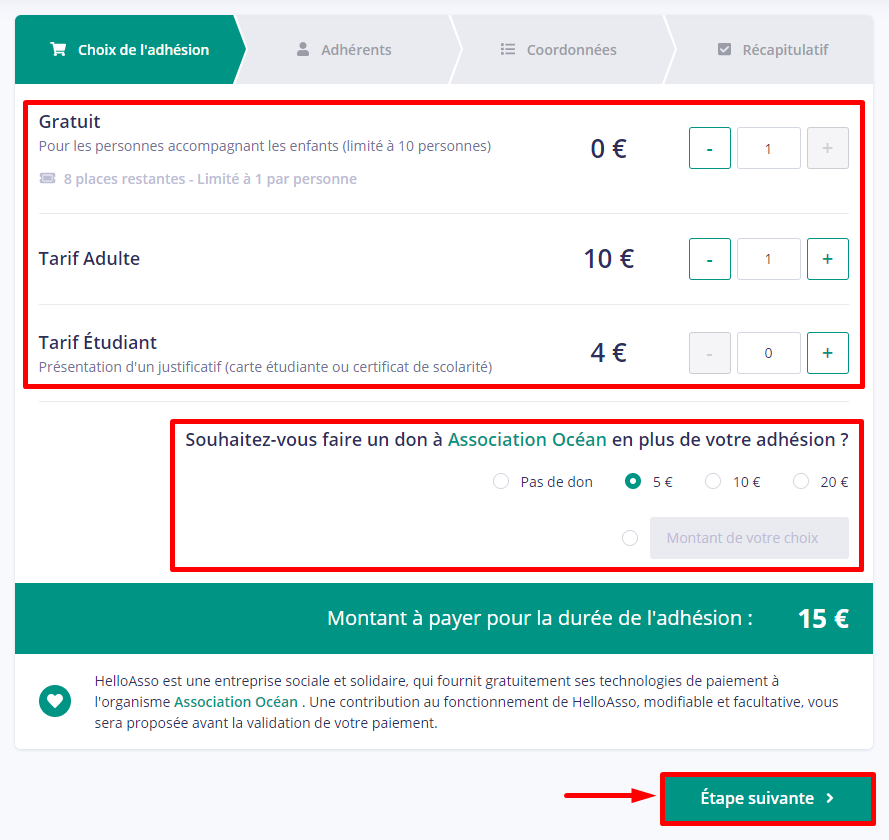 Choisissez votre tarif d’adhésion et sa quantitéSi vous souhaitez faire un don supplémentaire à l’association, choisissez le montant (cette option est disponible si votre association a choisi de la paramétrer)Vérifiez le montant à payer et cliquez sur “Étape suivante” 2/ Adhérents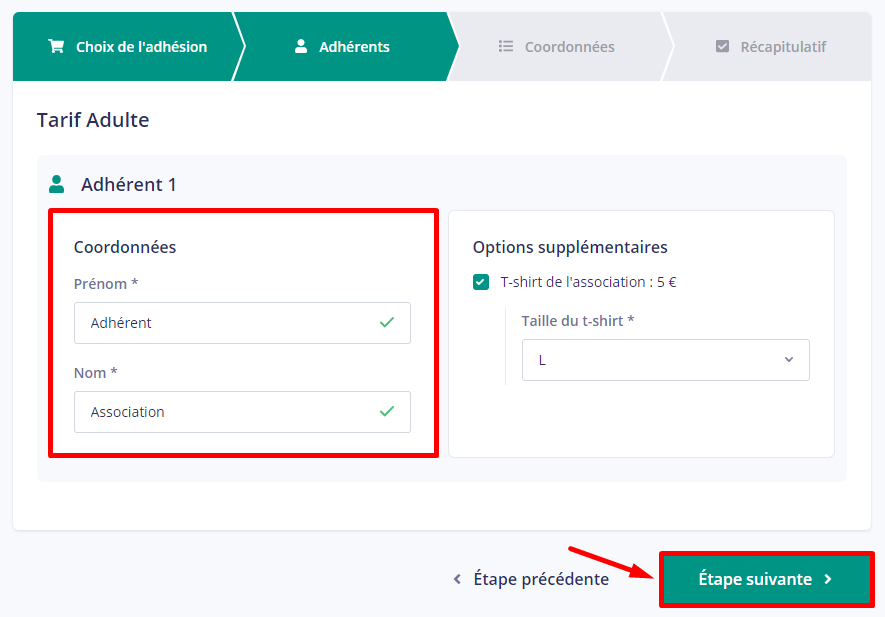 L’adhésion est-elle pour vous ? Ou pour votre enfant ?Renseignez toutes les informations requisesSi vous avez des options supplémentaires, faites votre choixVérifiez bien vos champs et cliquez sur “Étape suivante”Les champs obligatoires sont signalés par “*”3/ Coordonnées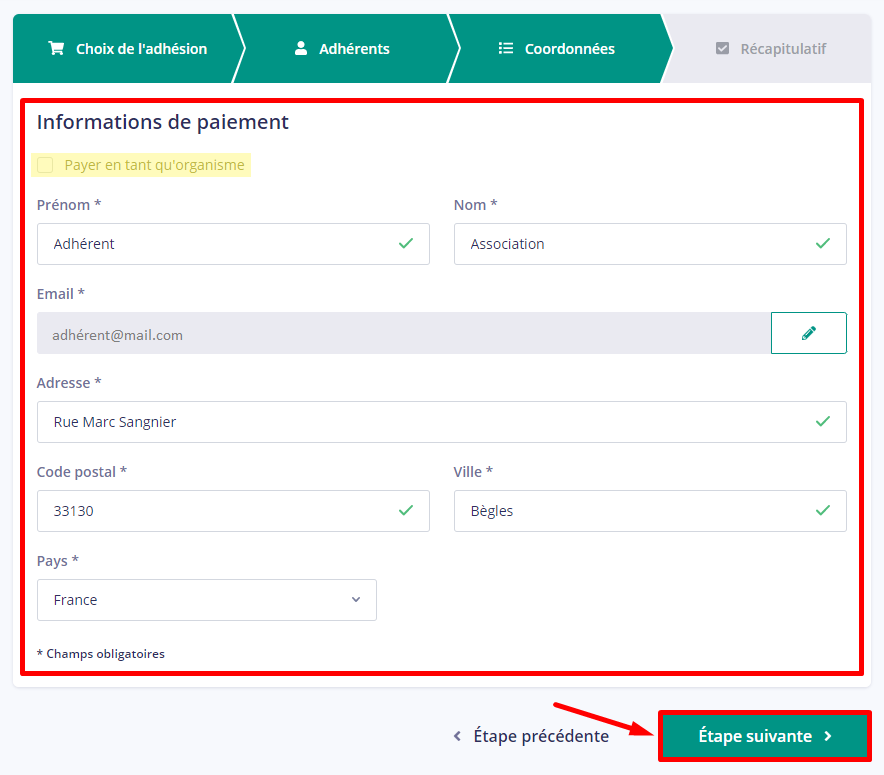 L’adhésion est-elle pour vous ? Ou pour votre enfant ?Renseignez toutes les informations requises du payeurSi vous êtes un organisme, cochez la case “Payer en tant qu’organisme”Vérifiez bien vos champs et cliquez sur “Étape suivante”4/ Récapitulatif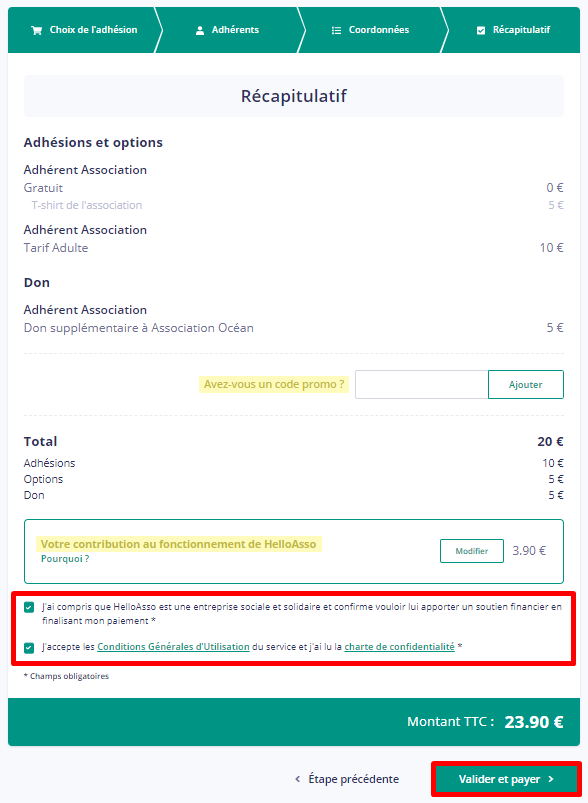 Vérifiez vos choix d’adhésionsSi vous possédez un code promo, ajoutez-le (cette option est disponible si votre association a choisi d’en fournir)Si vous souhaitez participer à notre modèle économique, choisissez de faire une contribution volontaire à HelloAsso 💗Cochez les cases de consentementVérifiez votre montant TTC, puis cliquez sur “Valider et payer”Pour en savoir plus sur les cases de consentement :La première case de consentement peut être liée à un document que votre association souhaite vous faire valider (CGU, CGV, conditions d’adhésion, certificat de pratique sportive…). Cette case n’est présente que si l’association a paramétré cette conditionLa seconde case de consentement est là pour s’assurer que vous avez bien pris connaissance des CGU de notre plateforme Hello Asso et de la confidentialité liées à vos donnéesLa dernière case de consentement sert à s’assurer que vous souhaitez vraiment participer à notre modèle économique Hello Asso, et nous évitons tout quiproquo ! Si vous souhaitez en savoir plus, n’hésitez pas à consulter notre article dédié : Qu’est-ce que la contribution volontaire sur HelloAsso?Finalisez votre paiement en passant à la saisie de vos coordonnées de carte bancaire, et à la validation de votre paiement par un code de sécurité envoyé par votre banque !💡 Remarque Comment retrouver la confirmation de mon adhésion ?À la suite de votre paiement, vous accédez à une page vous permettant de récupérer votre attestation de paiement, mais aussi votre reçu fiscal et votre carte d’adhérent si votre association a opté pour ces services :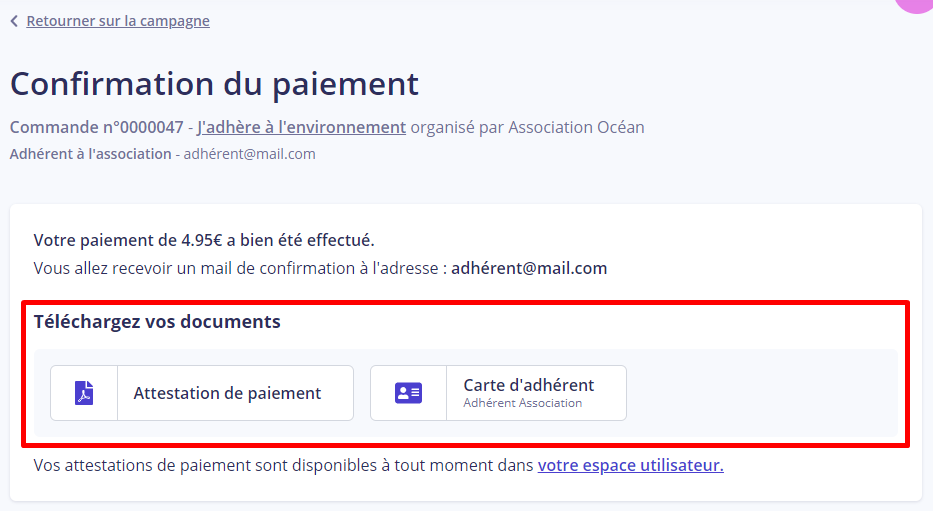 
Un mail de confirmation de votre paiement vous est également envoyé, et il vous donne accès à la création de votre espace personnel Hello Asso :Sur Hello Asso, les règlements se font uniquement par carte bancaire. Si vous souhaitez effectuer votre règlement par virement bancaire, par chèque ou par espèces, nous vous invitons à vous rapprocher de votre association. Pour ce faire, consultez notre guide : Comment contacter une association sur Hello Asso ?